Naam:…………………………………………………………………….. Klas:…………..Vragen bij 1.1 Verschillende vormen van landbouwLandbouw wordt onderverdeeld in 5 sectoren. Noem elke sector en geef een omschrijving. Bekijk de plaatjes en schrijf bij elk plaatje welke sector het is.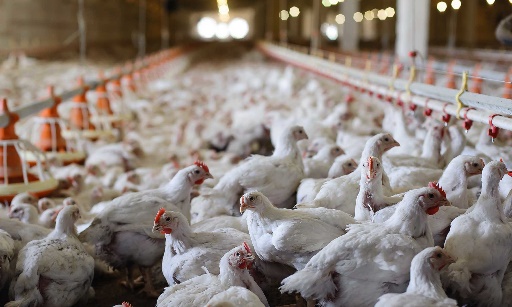 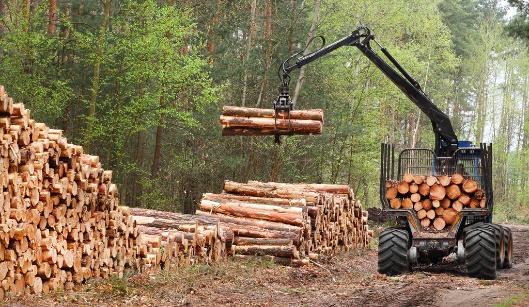 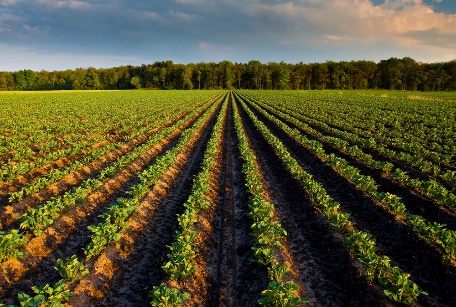 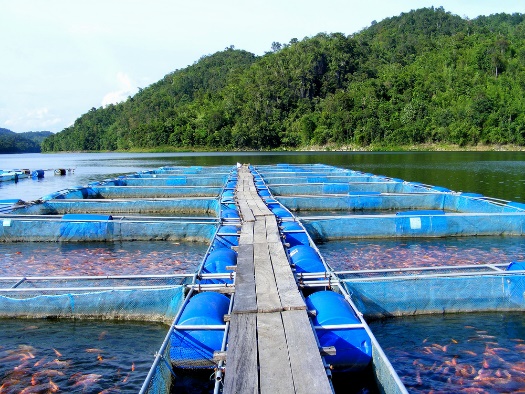 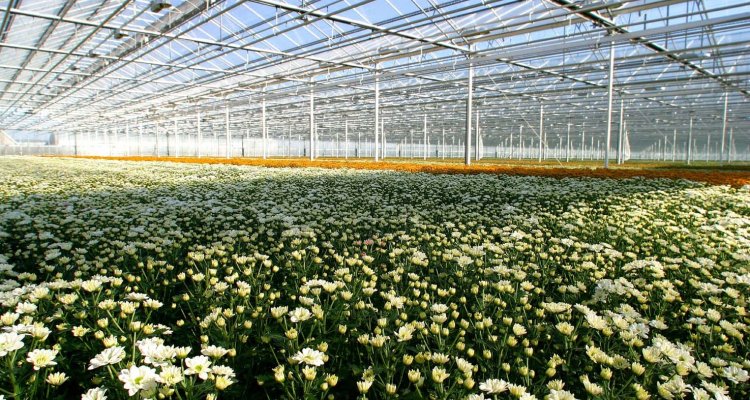 Wat is het verschil tussen grootschalig en kleinschalig?Wat is het verschil tussen arbeidsextensief en arbeidsintensief?Wat is het verschil tussen open teelt en gesloten teelt?Wat is multifunctionele landbouw?In de agrarische bedrijfskolom is er sprake van verschillende bedrijfstypen. Geef bij elk bedrijfstype aan wat de functie is van het bedrijf.ProductiebedrijfVermeerderingsbedrijfToeleveringsbedrijfVerwerkingsbedrijfHandelsbedrijfWinkelbedrijfAls je klaar bent met de opdracht lever je hem in bij de docent.Sector:Omschrijving:12345